InfoWars Has Republished More Than 1,000 Articles from RT Without PermissionAccording to data from social sharing tracking website BuzzSumo, there were at least 1,014 RT articles republished on InfoWars since May of 2014. The articles appeared on InfoWars with a byline credit to RT, but a spokesperson for the Russian broadcaster told BuzzFeed News that InfoWars did not have permission to re-publish its content.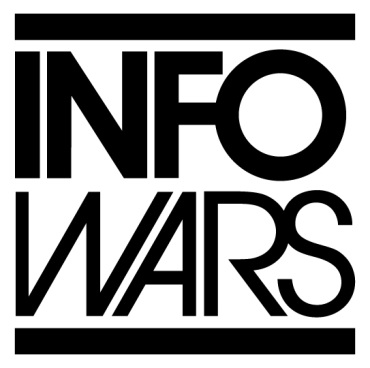 BuzzFeed 11.9.17https://www.buzzfeed.com/janelytvynenko/infowars-is-running-rt-content?utm_source=API%2BNeed%2Bto%2BKnow%2Bnewsletter&utm_campaign=98a9c31ba0-EMAIL_CAMPAIGN_2017_11_09&utm_medium=email&utm_term=.jynpzdxaap#.spWzGkVOOz